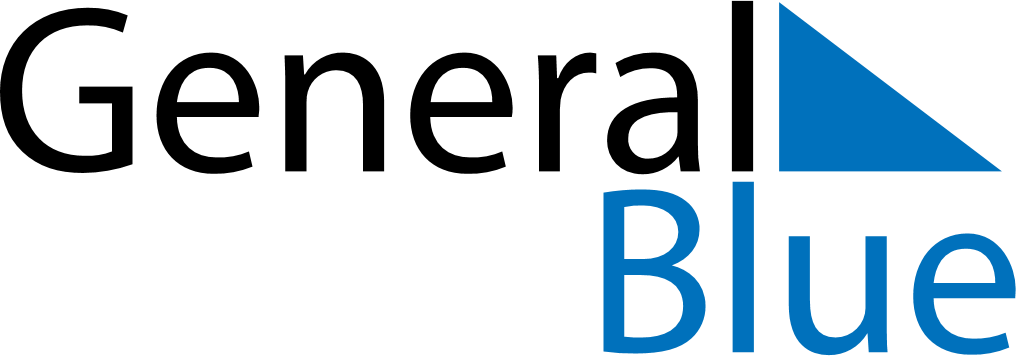 May 2018May 2018May 2018SpainSpainMONTUEWEDTHUFRISATSUN123456Labour DayMother’s Day7891011121314151617181920Pentecost2122232425262728293031